Grade 5 		Social Studies Paper 1			2015			Marks: 50What is a map?A view of a place from aboveA drawing of an areaA drawing that has all the viewsA drawing of the earth surfaceThe ____________ is always labelled in a compass directionSouth eastNorthNorth eastSouthThis is not important in a mapMap scaleSymbolsStonesTitleA compass direction has ___________ inter cardinal points 8764In the cardinal points below 4 stands for…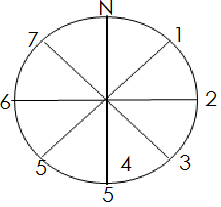 WestEastSouthNorth eastThere is nothing like this in the inter cardinal pointsNorth eastEast NorthSouth westSouth eastAn Atlas is defined as…Book of MapsBook of picturesA social studies bookA big bookWhich of the following is a region and a city?MbabaneNhlanganoManziniHhohhoWhich city is the capital town of ZimbabweHarareLusakaMaputoMaseruWhich colour is used to represent mountains in a physical mapBlueGreenYellowBrownWhich type of map will show deserts?Political mapStreet mapRoad mapPhysical mapWhich country is not in the region of southern Africa?ZambiaNigeriaRwandaBurundiThis is not shown as political mapsBoundariesTownsCitiesMountainsIn a map the colour blue representsCitiesThe skyWaterMountainsPhysical maps show one of theseCountriesVillagesRegionsNational boundariesOne of the following is an inland country of southern AfricaMadagascarAntanarivoMauritiusSwazilandThe biggest African country is…SudanSouth Africa NigeriaCameroonThis is not a region in AfricaEastern AfricaIndian ocean islandsCentral African republicNorthern AfricaIn which region of Africa is Swaziland found.Central AfricaWestern AfricaNorthern AfricaSouthern AfricaWho were the first to live in southern AfricaXhosaBantuKhoi khoiSan What is the most popular name for the SanBasarwaBatfwaBushmanKhoi khoiThe shaman was not responsible forDreams and visionsDiviring where about of game PaintingsGrowing cropsWhich of the following was not done by the San Women?Collect wild foodCollect fire woodFishing in lakesMake clothing out of animal clothingThe khoi khoi were different from the San because…They had wivesThey collected wild foodThey hunted wild animalsThey tamed wild animalsWhere did the Bantu originate?Northern AfricaWestern AfricaCentral AfricaEastern AfricaThe Nguni group of the Bantu is divided into which clans?Bembo, Nguni TswanaZulu PediXhosaXhosa ZuluWhich animal became important to the Khoi KhoiGoatCattleChickenSheepWhat is meant by mixed farming?Livestock and animal keepingCrop and vegetable farmingLivestock keepingLivestock and crop farmingWhich one of the following is not a physical feature found in Swaziland.MountainRiverSeaWaterfallWhat is ButimbaRoasted meat eaten by the SanA Swazi National hunting partyThe move around half nakedA Swazi Traditional ornamentWhy do the San eat Raw or roasted meatThey do not cookThey enjoyed roasted meatThey did not have potsThey always wanted to move aroundArchaeologists did not examine one of these...PotPaintingsTools…Explain the term NomadsPeople from the northPeople from NorwayPeople who do not live in one areaA person who travels to other countries to learn about themThese best describes the MaasaiThey are huntersThey are gathersThey live in Central AfricaThey moved around in search of pastures and water for their animalsWhich of the groups is known for circumcising The BantuThe SothoThe MaasaiThe SanHow many countries are found in Africa52535455They blue colour in map represents….DesertsPlateausWaterMountainsLake Yanganyika is a physical feature in…MozambiqueYantariaSeychellesNamibiaWhich countries are Island countriesMadagascar and Mauritius Mozambique and AngolaAngola and ZambiaNamibia and BotswanaWhich of the things below will you find in a street mapRoadsVolcanoes StreetsImportant buildings in the cityWhich one is the capital of MozambiqueHarareMaputoLusakaMaseruIn which country were the 2010 soccer world cup games help?MozambiqueZambia South AfricaZimbabweWho is the leader of umphakatsi?Prime ministerChiefUmgijimiBucophoWhat are the uses of an AtlasUsed by travellers to find out more about where they areTo learn more about countries and human activities in those placesTo learn more about certain placesAll of the aboveWho is the minister of educationSipho MagagulaPhineas Magagula Albert MagagulaWilson NtjangaseWhat are NomadsA person who travels to another countriesA group of people with common ancestorsPeople who do not live in one place for a long timePeople who enjoy walking awayWhere did Bantu people originate Northern AfricaEastern AfricaCentral AfricaSouthern AfricaTowanas came from which tribe?XhosaSothoBembo-nguniNguniWhich country won the African cup of Nation in 2013ZambiaNigeriaSwazilandMaliSwazis originated from which group…NguniSothoBapediXhosaSocial 		grade 5 	Marking Guide B 						45. B 					B						46. C C						47. C D						48. …C						49. … B						50. A ADBBDBDCBDBBCDACC…CABDCB…DCDCCC…ABBCBD